Zadeva: URA ŠPORTA NA DALJAVO  V 6. RAZREDU (dekleta)Datum: 20. 4. 2020Ura po urniku: 4. Zaporedna številka ure: 82Tema: Splošna kondicijska priprava. Vaje za moč z žogo.Učitelj športa: Boštjan SrovinPozdravljene učenke!Za danes je napovedano bolj spremenljivo vreme. Zato lahko vaje za moč opravite v hiši. Potrebovali boste podlogo (blazino) in žogo ali kakšen drug predmet, ki ga lahko držite v rokah ter ga prenašate iz enega mesta na drugega. Če se boste raje ogreli zunaj, opravite ogrevanje s stopnjevano hitrostjo teka: 5 min tempo 1, 2 min tempo 2 in 1 min tempo3.Pa veselo na delo. Ne pozabite na pijačo. Vadite sami!Samovrednotenje:UVODNI DEL: potrebuješ ustrezno športno opremo, podlago in žogo ali kakšno drugo stvar, ki jo lahko držiš v rokah. ogrevanje na mestu (vaje izvajaš 30 sekund, temu sledi 10-15 sekund odmora oz. priprava na naslednjo vajo, opraviš 2 seriji):a) tek na mestu + izmenično kroženje z rokami (z L roko naprej, z D nazaj,          nato še obrnete),b) poskoki naprej - nazaj,c) obrati na vseh štirih za 360 ° roki sta spredaj (opora ležno spredaj na dlaneh),č) vzponi na prste (stopite samo na prste) + vertikalni zamahi z rokami (L roko iztegnete nad glavo, D je ob telesu, nato zamenjate),d) poskoki z noge na nogo (peta gre proti zadnjici).GLAVNI DEL: pri vsaki vaji opraviš 10 ponovitev ali štej do 10.1. Počepi z dvigi žoge v vzročenje.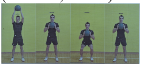 2. Opora ležno spredaj z L roko na žogi oziroma sklece z eno roko na žogi (v drugi seriji z D roko na žogi. Skupaj jih naredi 10).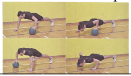 3. Iztegi trupa v stoji na L nogi z žogo oziroma lastovke (v drugi seriji v stoji na D nogi. Skupaj jih naredi 10).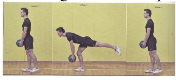 4. Dvigi bokov iz hrbtne leže skrčno in kroženje z žogo okoli bokov, boki so skozi celotno izvedbo vaje dvignjeni (5 krogov z žogo v vsako stran).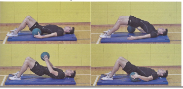 5. Izmenični izpadni koraki naprej s potiskom žoge naprej (v predročenje). Na vsako nogo 5.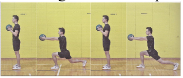 6. Zasuki trupa v stoji razkoračno s hkratnimi dvigi žoge v vzročenje. Po 5-krat v vsako smer.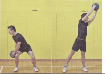 7. Izmenični poskoki naprej in nazaj v opori ležno spredaj na žogi. V primeru, da je vaja pretežka, ste lahko v opori na dlaneh brez žoge in izvajate poskoke naprej na nazaj. PAZI, DA SI NE RAZBIJEŠ NOSA. Skupaj 10 poskokov.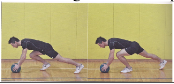 8. »Zapiranje knjige« z žogo v rokah. 10-krat. (Hkratni dvig rok in nog, zadržiš za trenutek in spet ležeš).ZAKLJUČNI DEL: (opravi 30 odbojkarskih odbojev (15 zgornjih in 15 spodnjih odbojev), z lahko žogo. Če nimaš lahke žoge opravi 30 metov na koš ali v zrak: žogo vržeš z eno roko. Druga roka je le za oporo.Je šlo? To bo tudi vse za danes.Kaj sem se danes naučil/a?Sem bil/a uspešen/a glede na kriterije uspešnosti?Je namen učenja dosežen?Kaj lahko naredim, da svoje znanje še izboljšam?Če ti kaj ni jasno in ne razumeš, mi pošlji sporočilo po eAsistentu. Pri tem naj ti pomagajo starši. Pri vsaki učni uri v eAsistentu imate možnost klikniti na oblaček – komunikacija in poslati vprašanje ali povratno informacijo o učenju.